Melksham ASC Standard Entry Form for Open Meets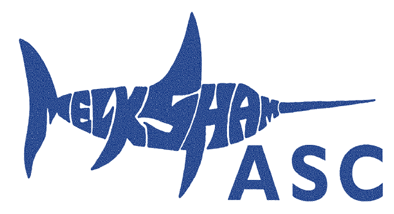 Entry forms must be completed and returned before the closing date. Please return to Mike Wood(competitionsecretary@melkshamswordfish.org.uk)Cheques payable to Melksham ASC, alternatively you may pay by direct bank transfer to the following account (preferred):Account #: 02023765Sort code : 309875Reference: Abbreviated swimmer’s surname & meet name e.g. BEN CAL for Benson, CalneIf paying by direct bank transfer please confirm by email to competitionsecretary@melkshamswordfish.org.ukName of Open Meet:  Calne Alpha Level 3 – 7th & 8th April 2018Closing date 23-February-2018Name of Open Meet:  Calne Alpha Level 3 – 7th & 8th April 2018Closing date 23-February-2018Name:   Male/Female:DoB:  ASA Registration No:  Email:  Telephone no:   EventEntry Time50 Freestyle100 Freestyle (10+ years only)200 Freestyle50 Breaststroke100 Breaststroke (10+ years only)200 Breaststroke50 Butterfly100 Butterfly (10+ years only)200 Butterfly50 Backstroke100 Backstroke (10+ years only)200 Backstroke100 IM200 IMNumber of entries x cost per event (£5.00)£